LAPORAN ROTASI GIZI MASYARAKATMATA KULIAH ADVOKASI DAN SOSIAL MARKETINGKEGIATAN ADVOKASI GIZIDI WILAYAH KERJA PUSKESMAS DEPOK IIIDisusun untuk memenuhi tugas mata kuliah Advokasi dan Sosial Marketing di Masyarakat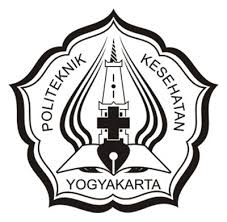 Disusun oleh:Yusrina Husnul Abidah			(P07131520031)Liza Safna Maulida			(P07131520030)Adinda Kahiriyah Fitri	 		(P07131520012)Annisa Salsabila Mahanani    		(P07131520027)POLITEKNIK KESEHATAN KEMENTERIAN KESEHATAN YOGYAKARTAPROGRAM STUDI PENDIDIKAN PROFESI DIETISIENJURUSAN GIZITAHUN 2021LEMBAR PENGESAHAN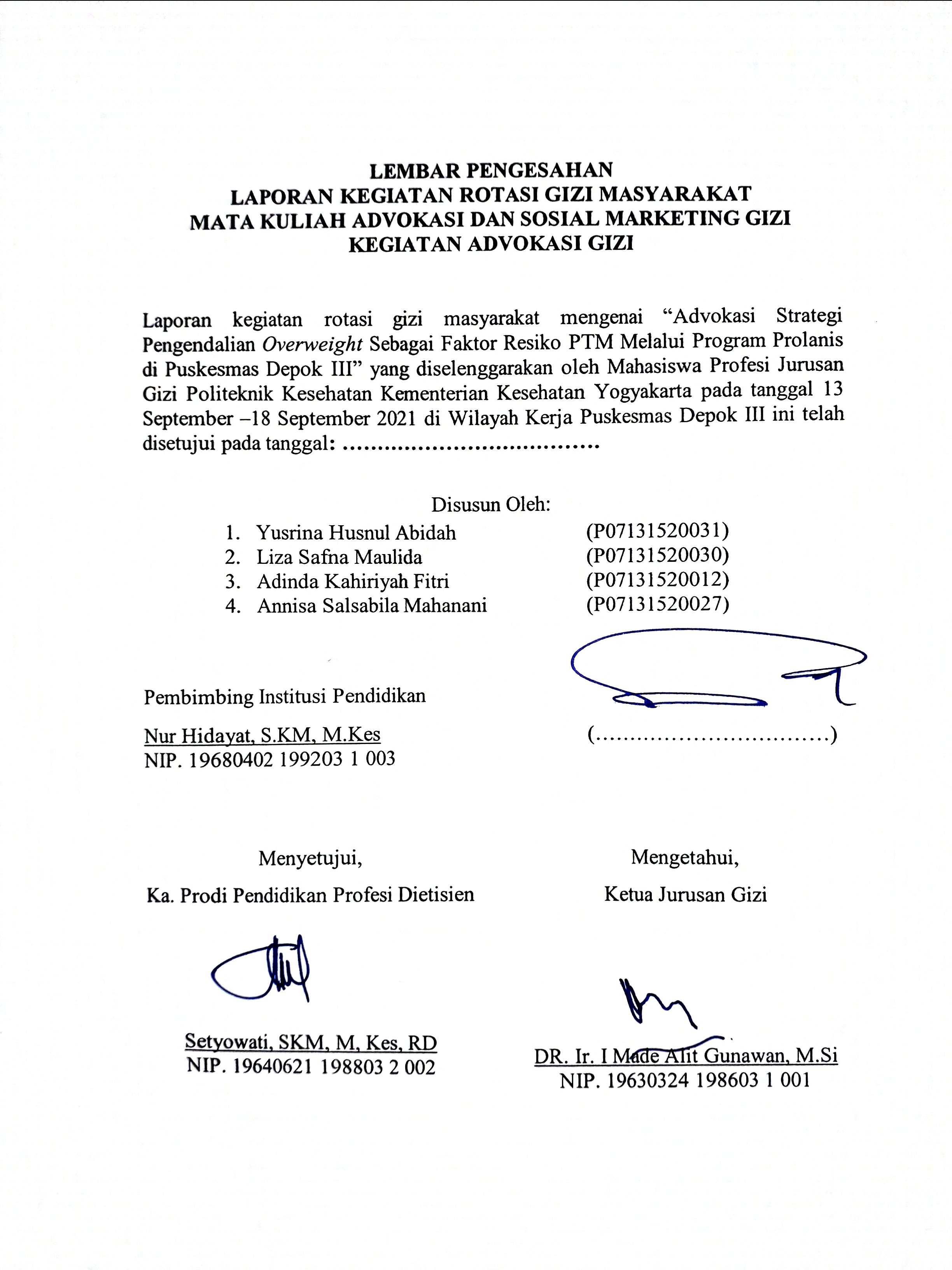 KATA PENGANTARPuji syukur kehadirat Tuhan Yang Maha Esa, Allah SWT atas segala rahmat-Nya sehingga laporan yang berjudul “Laporan Rotasi Gizi Masyarakat Mata Kuliah Advokasi dan Sosial Marketing di Wilayah Kerja Puskesmas Berbah”, dapat tersusun hingga selesai. Tidak lupa Penulis juga mengucapkan banyak terimakasih atas bantuan dari pihak yang telah berkontribusi dengan memberikan sumbangan baik materi maupun pikirannya kepada yang terhormat: Bapak drg. Kristin, selaku Kepala UPT Pusat Kesehatan Masyarakat Depok III. Ibu Indah Falsafi, S.Tr.Gz, selaku ahli gizi Pusat Kesehatan Masyarakat Depok III sekaligus pebimbing lapangan. Bapak Joko Susilo, SKM, M.Kes, selaku Direktur Politeknik Kesehatan Kemenkes Yogyakarta. Bapak Dr. Ir. I Made Alit Gunawan, M.Si, selaku Kepala Jurusan Gizi Poltekkes Kemenkes Yogyakarta. Ibu Setyowati, SKM, M.Kes, selaku Ketua Program Studi Profesi Dietisien. Bapak Nur Hidayat, SKM, M.Kes, RD, selaku pembimbing institusi dalam PKL Sosial Marketing.Bapak Susilo Wirawan, SKM, MPH, selaku pembimbing institusi dalam PKL Sosial Marketing.Orang tua, keluarga dan teman-teman yang telah memberikan doa, semangat, dukungan, sehingga saya bisa berkuliah di Politeknik Kesehatan Yogyakarta, Program Studi Profesi Dietisien untuk meraih gelar Registred Dietisien (RD). Dan harapan penulis semoga laporan ini dapat menambah pengetahuan bagi para pembaca, untuk ke depannya dapat memperbaiki bentuk maupun menambah isi laporan ini agar menjadi lebih baik lagi. Yogyakarta, Oktober 2021 PenulisDAFTAR ISIDAFTAR TABELTabel 1. Rancangan Anggaran	11Tabel 2. Penyakit Terbanyak pada Kunjungan Poli Lansia 2020	12DAFTAR GAMBARGambar 1. Prevalensi Status Gizi Lansia	12DAFTAR LAMPIRANLampiran 1. Materi Advokasi	17Lampiran 2. Dokumentasi Kegiatan	19BAB IPENDAHULUANLatar BelakangPeningkatan penduduk usia tua yaitu usia 60 tahun ke atas atau disebut juga populasi aging telah terjadi di seluruh dunia. Proporsi penduduk lansia dunia yang naik 10% pada tahun 1998 akan meningkat menjadi 15% pada tahun 2025 dan pada tahun 2050 akan kembali meningkat menjadi 25% (UNFA 2007). Kategori lansia menurut WHO (World Health Organization) dikategorikan berdasarkan usia, diantaranya yaitu usia 45-59 tahun disebut middle age (usia pertengahan), 
60-74 tahun disebut elderly (lanjut usia), 75-90 tahun disebut old (lanjut usia tua) dan di atas 90 tahun disebut sebagai very old (usia sangat tua) (Mubarak, 2011). Proses penuaan merupakan proses alami yang mana akan terjadi perubahan baik secara anatomis, fisiologis dan biokimia pada jaringan tubuh yang dapat mempengaruhi fungsi serta kemampuan badan dan jiwa (Setiati, 2000).Penduduk lanjut usia di Indonesia pada saat ini mengalami peningkatan dari sebelumnya yaitu sekitar 24 juta dan diperkirakan akan meningkat menjadi 30-40 juta jiwa pada tahun 2020. Pada tahun 2010, hasil sensus penduduk menunjukkan bahwa Indonesia termasuk ke dalam lima besar negara dengan jumlah penduduk lansia 9,6% dari jumlah penduduk keseluruhan, yakni 18,1 juta jiwa lansia. Meningkatnya populasi ini dapat menimbulkan munculnya masalah-masalah penyakit pada usia lanjut. Masalah kesehatan yang sering terjadi pada masa usia lanjut adalah ketidakstabilan tekanan darah yang didominasi dengan hipertensi atau tekanan darah tinggi (Komnaslansia, 2011).Proses penuaan dalam perjalanan hidup manusia merupakan suatu hal yang wajar dan  cepat atau lambatnya proses tersebut bergantung pada masing-masing individu. Secara perlahan-lahan kemampuan jaringan untuk memperbaiki diri atau mengganti dan mempertahankan fungsi normalnya akan menurun sehingga tidak dapat bertahan terhadap infeksi dan memperbaiki kerusakan yang diderita (Mujahidullah, 2012).Pada usia lanjut, fungsi fisiologis akan mengalami penurunan akibat proses degeneratif (penuaan), sehingga dapat mendorong terjadinya penyakit tidak menular. Faktor yang turut mempengaruhi kesehatan lansia yaitu kebiasaan makan tidak sehat yang dilakukan di masa lampau, sehingga pada masa ini berpengaruh pada rentannya berbagai penyakit. Prevalensi obesitas sentral tingkat nasional untuk lansia yaitu 18,8% yang tercatat dari kelompok umur 55–64 tahun sebanyak 23,1%, 65–74 tahun sebanyak 18,9% dan >75 tahun sebanyak 15,8%. Prevalensi obesitas yang paling tinggi terjadi pada kelompok usia 55–64 tahun (Pusat Data dan Informasi Kementrian Kesehatan, 2013).Seiring dengan bertambahnya usia, kebutuhan zat gizi karbohidrat dan lemak umumnya lebih rendah karena adanya penurunan metabolisme basal. Proses metabolisme yang menurun pada usia lanjut akan berisiko mengakibatkan kegemukan karena terjadi penurunan aktivitas fisik. Maka kalori yang berlebih akan diubah menjadi lemak sehingga mengakibatkan kegemukan. Proses menua menyebabkan proporsi lemak dan otot dalam tubuh berubah menjadi semakin tua dan melemah sehingga menyebabkan kegemukan (Fatmah, 2010). Penimbunan lemak akan menyebabkan gangguan pernafasan dan gangguan fungsi endokrin yang berisiko terhadap penyakit degeneratif seperti hipertensi, jantung koroner dan diabetes mellitus. Kondisi tersebut akan berpengaruh terhadap rendahnya kualitas hidup dan tingginya beban ekonomi (Depkes RI, 2004). Pada Puskesmas Depok III dilakukana program lansia yang ditekankan pada kelompok-kelompok bagi lansia dengan penyakit tidak menular seperti hipertensi dan diabetes mellitus yaitu pada program prolanis. Dari data prolanis yang ada, didapatkan bahwa kebanyakan lansia memiliki status gizi overweight. Berdasarkan latar belakang masalah tersebut, maka dilakukan advokasi terkait program terbaru yang akan mendukung pencegahan terjadinya kejadian overweight pada lansia..TujuanMahasiswa memperoleh komitmen atau dukungan dari pihak puskesmas serta kader untuk melaksanakan usulan program “Cegah Overweight dengan 3M”.ManfaatMahasiswa memperoleh komitmen atau dukungan dari dari pihak puskesmas untuk melaksanakan usulan program “Cegah Overweight dengan 3M”Mahasiswa memperoleh komitmen atau dukungan dari pihak kepala desa, PKK, dan kader sebagai pelaksana pada program poslansia untuk melaksanakan usulan program “Cegah Overweight dengan 3M”.SasaranSasaran dalam program advokasi ini yaitu Kepala Puskesmas, Penanggung Jawab Program Lansia, Ahli Gizi, PKK, Kepala Desa, serta kader.LokasiLokasi dilakukannya kegiatan advokasi gizi yaitu aula Puskesmas Depok IIIWaktu dan TempatKegiatan advokasi dilakukan pada hari Rabu, 22 September 2021 pukul 09.00 WIBBentuk KegiatanBentuk kegiatan untuk melakukan advokasi dengan Kepala Puskesmas Depok III Sleman Yogyakarta yaitu dengan pertemuan secara luringHasil yang diharapkanDukungan dari para penentu kebijakan maupun pengambil keputusan dalam pelaksanaan program kegiatan masalah hipertensi pada lansia Komitmen untuk menjalankan program demi kepentingan bersamaBiayaTabel 1. Rancangan AnggaranSarana dan PrasaranaLCDLaptop MejaKursiPengeras suaraBAB IIHASIL DAN PEMBAHASANDefinisi Masalah Gizi di Puskesmas Depok IIIOverweight sebagai faktor risiko terjadinya Penyakit Tidak Menlar (PTM) pada lansia di Wilayah Kerja Puskesmas Depok III dengan prevalensi overweight pada lansia peserta prolanis tahun 2020 sebanyak 58%.Laporan Penyakit Terbanyak pada Kunjungan Poli Lansia 2020Tabel 2. Penyakit Terbanyak pada Kunjungan Poli Lansia 2020Prevalensi Status Gizi LansiaGambar 1. Prevalensi Status Gizi LansiaUsulan Program GiziMelakukan perhitungan IMT untuk menentukan status gizi pada saat kegiatan prolanis dan posyandu lansiaMelakukan konseling kepada lansia dengan status gizi lebih yang bertujuan untuk memperhatikan kestabilan status giziMenggalakkan promosi kesehatan pencegahan overweight.“Cegah overweight dengan 3 M”Mengontrol pola makanMelakukan aktivitas fisikMenimbang berat badanTantanganKurangnya pengetahuan mengenai asupan gizi yang sesuai dengan kebutuhanKurangnya aktifitas fisik pada lansiaKurangnya pengetahuan mengatur pola hidup yang sehatPelaksanaan KegiatanTahap PersiapanTahap persiapan dimulai dari perencanaan dan pembuatan policy brief advokasi terkait pengadaan kegiatan dan dikonsulkan kepada pembimbing lahan. Selanjutnya dilakukan pembagian tugas pada masing-masing mahasiswa yang membantu dalam pelaksanaan kegiatan advokasi.Tahap PelaksanaanKegiatan advokasi dilaksanakan pada hari Rabu, 22 September 2021 dimulai pada pukul 09.00 WIB. Kegiatan dilakukan menggunakan metode luring di Aula Puskesmas Depok III. Peserta yang hadir dalam kegiatan ini 14 orang.Pembukaan kegiatan penyuluhan diawali dengan memberi salam, moderator memperkenalkan diri, serta menyampaikan maksud, tujuan dan rundown acara advokasi. Sebelum advokasi dilakukan, moderator mempersilakan Kepala Puskesmas untuk melakukan sambutanPenyampaian usulan program dilakukan selama 20 menit sesuai topik permasalahan yang didapatkan dari hasil wawancara kepada kader, penanggung jawab program lansia, dan ahli gizi kemudian dilakukan penampilan design dari usulan program. Peserta interaktif dan komunikatif dalam memberikan masukan dan pertanyaan dari usulan program yang dilakukan meliputi kendala yang mungkin dihadapi saat pelaksanaan program khususnya di posyandu lansia apabila sudah dilakukan kembali, kemudian pertanyaan dibahas bersama serta dilakukan tukar pendapat.Setelah sesi diskusi dan tanya jawab dilakukan penandatanganan lembar komitmen sebagai bukti di atas kertas bahwa dukungan atas usulan program sudah didapatkan.Setelah advokasi dilakukan dan mendapat dukungan serta komitmen dari sasaran, maka kegaiatan advokasi ditutup.Tahap EvaluasiEvaluasi StrukturMahasiswa datang sebelum waktu yang ditetapkan untuk mempersiapkan sarana dan prasarana kegiatan advokasi. Semua sasran hadir tepat waktu sehingga kegiatan advokasi dimulai sesuai dengan waktu yang telah ditetapkan.Evaluasi ProsesKegiatan advoaksi berjalan dengan lancar.Evaluasi HasilPada kegiatan advokasi ini tujuan dari kegiatan sudah tercapai yaitu adanya dukungan dari sasaran sebagai pemegang kepentingan untuk memberikan dukungan dan komitmen dari program gizi yang diusulkan.BAB IIIPENUTUPKesimpulanBerdasarkan hasil advokasi yang telah dilakukan, diperoleh hasil berupa dukungan dan komitmen dilaksanakannya usulan program “Cegah Overweight dengan 3M”.SaranKegiatan usulan perlu di monitoring dan evaluasi terkait pelaksanannya untuk mengetahui keberhasilan atau efektifitas program yang diusulkanLAMPIRANLampiran 1. Materi AdvokasiUpaya Pencegahan Overweight agar Terhindar dari Penyakit Jantung atau Penyakit Tidak Menular LainnyaAda 3 cara yang dapat dilakukan untuk mencegah overweight agar terhindar dari penyakit jantung atau penyakit tidak menular lainnya yaitu dengan menerapkan 3 M :Mengontrol pola makanKonsumsi makanan sesuai dengan kebutuhanPenerapan pola makan gizi seimbang dengan menerapkan “Isi Piringku”Batasi konsumsi gula, garam dan lemakGula maksimal 4 sdm/hariGaram maksimal 1 sdt/hariLemak maksimal 5 sdm/hariCukupi kebutuhan air minum dalam sehariDisarankan untuk mengkonsumsi minimal 8 gelas air putih setiap hari. Air putih memiliki beberapa manfaat diantaranya yaitu :Mencegah dehidrasiMengontrol kaloriMemperlancar pencernaanDapat memelihara fungsi ginjalMengurangi risiko kanker kandung kemihMembantu perawatan kulitMelakukan aktivitas fisikDisarankan untuk rutin melakukan aktivitas fisik minimal 30 menit perhari. Berikut merupakan contoh aktivtas fisik yang sesuai untuk lansia: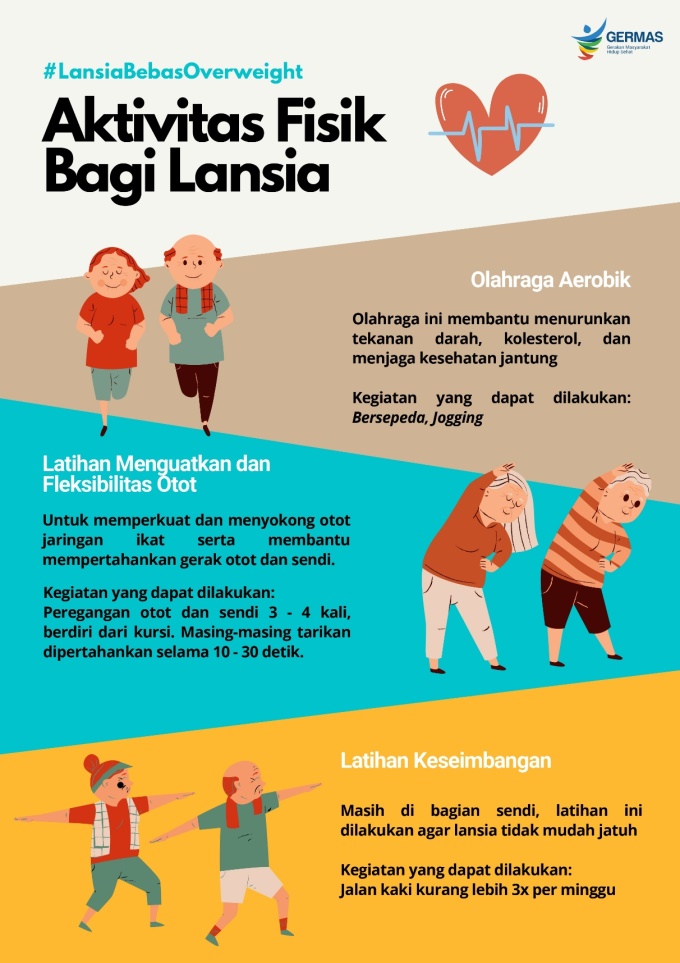 Menimbang berat badan secara rutinRutin menimbang berat badan bertujuan untuk mengontrol berat berat badan dan mengetahui jika terjadi perubahan berat badan sehingga dapat dilakukan monitoring dan evaluasi asupan makan. Menimbang berat badan disarankan sebulan sekali dengan waktu yang dianjurkan yaitu pada saat pagi hari setelah bangun tidur dan belum mengkonsumsi apapun.Adapun tata cara penimbangan berat badan yang benar yaitu, alat timbangan harus berfungsi dengan baik dan diletakkan pada dataran yang rata, posisi tubuh lurus dan tegap menghadap kedepan, tidak memakai alas kaki dan menggunakan pakaian yang seminimal mungkin.Lampiran 2. Dokumentasi KegiatanNoRincianHarga SatuanVolumeJumlah1.Makan SiangRp. 15.00014Rp. 210.0002.TransportasiRp. 48.0005Rp. 240.0003.ATKRp. 50.0001Rp. 50.000JumlahJumlahJumlahJumlahRp. 500.000NoPenyakit pada Lansia45-54 th55-58 th60-69 th>70 thJumlah1Diabetes Mellitus33239377523717372Hipertensi26228758923213703Gagal Jantung118120249965834Dispepsia1134792422945Bronkhitis104336038235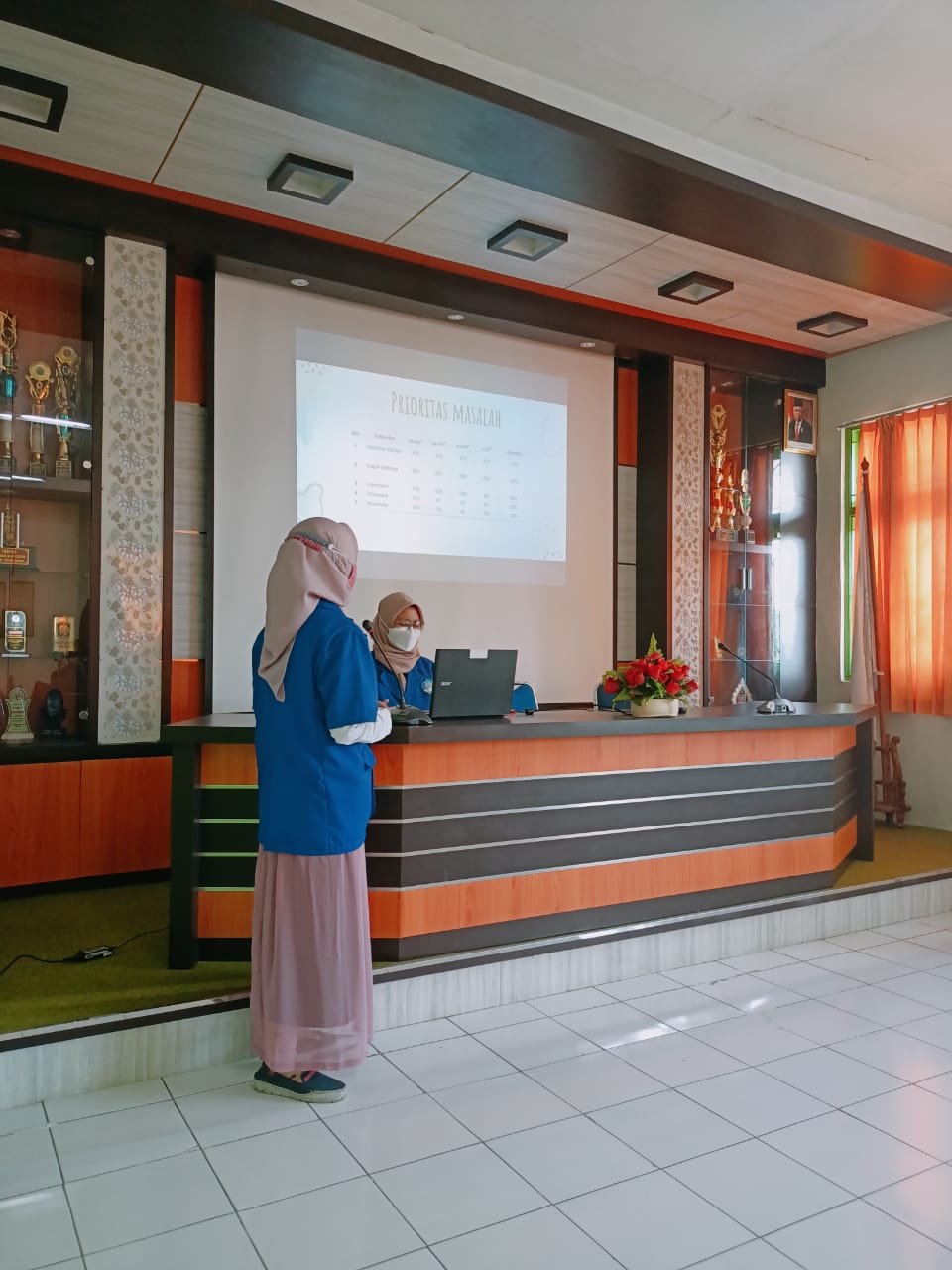 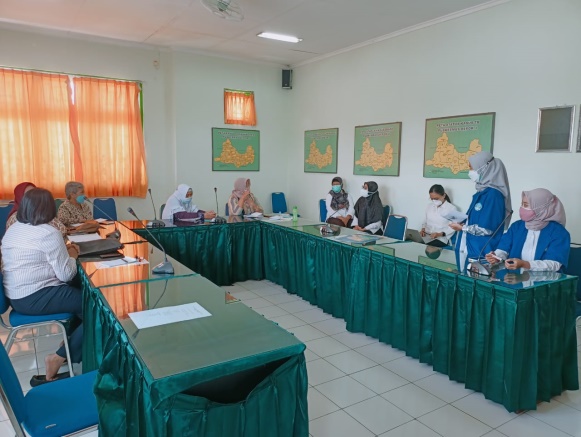 Penyampaian Materi Advokasi GiziDiskusi dan Tanya Jawab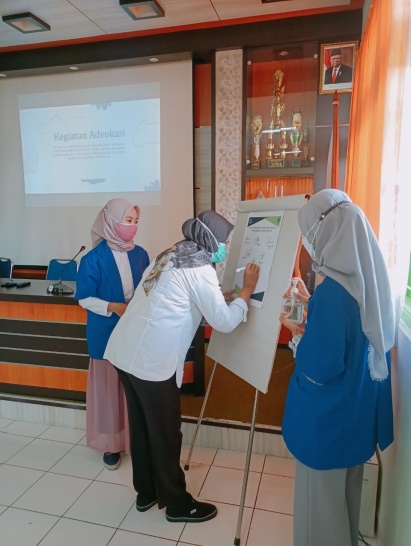 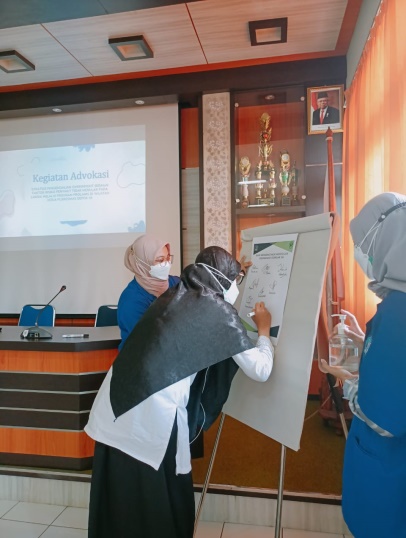 Penandatanganan Komitmen Pelaksanaan ProgramPenandatanganan Komitmen Pelaksanaan Program